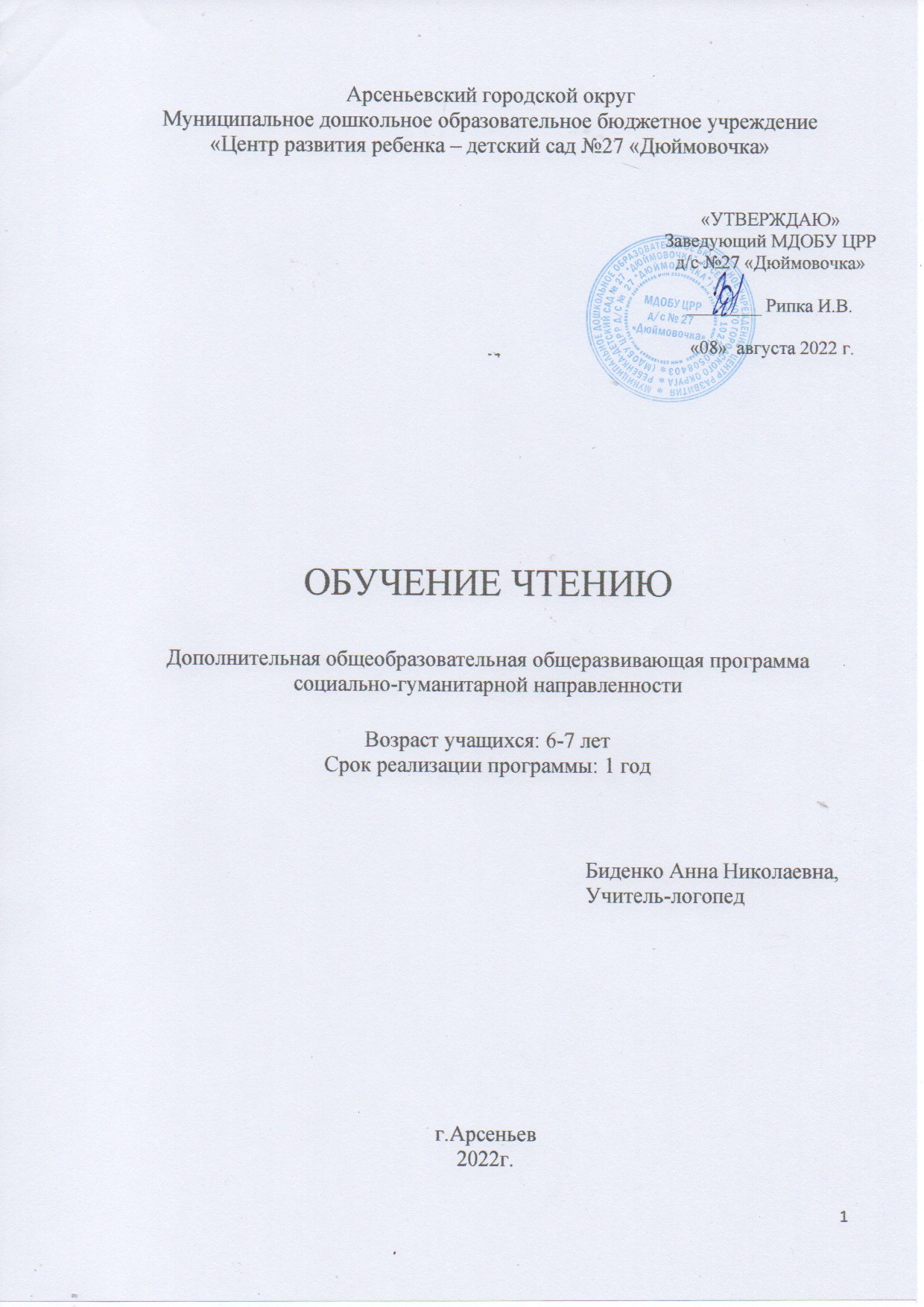 Раздел № 1. ОСНОВНЫЕ ХАРАКТЕРИСТИКИ ПРОГРАММЫПояснительная запискаАктуальность программы. В настоящее время проблема подготовки детей к овладению грамотой является особо актуальной. В последнее десятилетие растет число детей с отклонениями в развитии, в том числе и речевом. Речь ребенка в целом понятна и не вызывает у него трудностей в общении в дошкольном возрасте, пока к ней не предъявляются особые требования. Небольшие отклонения не беспокоят взрослых. Но дело резко меняется с началом школьного обучения. Уже на первых порах обучения чтению и письму такие дети испытывают значительные затруднения, пишут с ошибками, и как результат - плохие оценки, негативное отношение к школе, отклонения в поведении, повышенная утомляемость и невроз.Вторая причина актуальности этой проблемы – возросшие требования школ, а особенно гимназий и лицеев, к будущим первоклассникам. Одно из требований – готовность к овладению грамотой, которая включает в себя овладение ребенком звукобуквенным, звукослоговым и лексико-синтаксическим анализом и синтезом до поступления в школу.Кроме этого, занятия по подготовке детей к овладению грамотой носят общеразвивающий характер, способствуют развитию психических процессов, активной мыслительной деятельности, повышению работоспособности, нравственных и эстетических качеств личности ребенка.Программа имеет социально-гуманитарную направленность, при её выполнении ребенок получает определенные знания, умения, навыки, а также учится адаптироваться в социальной среде.Программа предполагает базовый уровень освоения.Отличительной особенностью программы является то, что содержание предусматривает аналитико-синтетический метод обучения грамоте, который помогает формировать первоначальные навыки чтения. Речевое и языковое развитие ребенка плавно и грамотно протекает в рамках возрастных возможностей и индивидуальных особенностей каждого ребенка. Специально подобранные творческие игры, упражнения и задания позволяют развить оптико-пространственные представления, расширить словарный запас детей, учат правильно строить фразы, излагать свои мысли, проявлять словесное творчество, одним словом, развивают грамотность ребенка.Адресат программы: Дети 6 – 7 лет, посещающие МДОБУ ЦРР д/с № 27 «Дюймовочка» г. Арсеньева.Особенности организации образовательного процесса:- количество обучающихся: 4 подгруппы по 6 человек;- режим занятий: 2 занятия в неделю (8 занятий в месяц);- продолжительность образовательного процесса – 30 минут;- объём и срок освоения программы: 1 учебный год - с 01.09.2022г. по 31.05.2023г., всего 72 учебных часа.Цель и задачи программыЦель программы: Формирование элементарных навыков чтения у детей 6-7 лет через игровую деятельность. Задачи программы:Воспитательные:Создавать положительную мотивацию к овладению знаниями.Воспитывать умение работать в коллективе.Прививать элементарные гигиенические правила письма.Воспитывать усидчивость и самостоятельность при выполнении заданий и интерес к чтению.Развивающие: Развивать познавательные способности, осознанное отношение детей к различным сторонам речевой действительности.Развивать понимание некоторых закономерностей родного языка.Формировать основы грамотности.Развивать психические процессы: внимание, память, мышление, речевые способности. Обучающие:Формировать и развивать фонематический слух. Знакомить с графическим изображением букв. Упражнять печатать буквы и слоги (по образцу). Упражнять в слоговом чтении, а затем целым словом. Формировать умение понимать учебную задачу и выполнять её самостоятельно.Содержание программыУчебный планСодержание учебного планаТема: Звук и буква А.Теория. Знакомство с буквой А.Практика. Четкое произнесение звука. Выделение начального ударного гласного. Анализ звукового ряда из двух гласных.Тема: Звук и буква У.Теория. Знакомство с буквой У.Практика. Четкое произнесение звука.Выделение начального ударного гласного.Тема: Звуки и буквы А, У.Практика. Четкое произношение и сопоставление звуков А, У.Выделение ударных и безударных звуков А, У в начале слова. Воспроизведение звуковых рядов из трех гласных звуков. Анализ звукового ряда из трех гласных. Печатание под диктовку звуковых рядов из трех гласных.Тема: Звук и буква О.Теория. Знакомство с буквой О.Практика. Четкое произнесение звука. Выделение звука О (под ударением после согласного). Воспроизведение слоговых рядов (ко-по-то, ко-то-по и т.д.). Печатание, упражнения с разрезной азбукой.Тема: Звук и буква И.Теория. Знакомство с буквой  И.Практика. Четкое произнесение звука. Анализ звукового ряда из трех гласных. Воспроизведение звуковых рядов из трех гласных.Тема: Звуки и буквы А, У, И, О.Практика. Закрепление произношения и различение звуков. Выделение гласного из звукового ряда. Звуковой анализ звукосочетаний.Тема: Звук и буква Ы.Теория. Закрепление правильного произношения звука, знакомство с буквой Ы.Практика. Звуковой анализ слогов без стечения согласных. Воспроизведение слоговых рядов со звуком Ы. Чтение слогов из изученных букв. Печатание буквы Ы и слогов с нею.Тема: Звук и буква Э.Теория. Правильное произношение звука Э, знакомство с буквой Э.Практика. Выкладывание, преобразование, чтение слогов из букв разрезной азбуки. Составление схем предложений.Тема: Звуки и буквы А, У, И, О, Ы, Э.Практика. Закрепление произношения и различение звуков. Выделение гласного из звукового ряда. 3вуковой анализ звукосочетаний. Тема: Звуки М - М*. Буква М.Теория. Четкое произнесение звуков. Знакомство с буквой М. Большая буква.Практика. Произношение и различение звуков М - М*. Звуковой анализ слов. Составление схем звукового состава. Печатание слогов, слов с буквой М, чтение. Тема: Звуки Н - Н*. Буква Н.Теория. Правильное произношение звуков Н, Н*. Знакомство с буквой.Практика. Звукобуквенный анализ и синтез слогов и слов. Печатание слогов и слов по следам анализа. Большая буква в именах. Тема: Звуки М - Н. Буквы М - Н.Практика. Закрепление произношения и различение звуков М – Н. Звукобуквенный анализ и синтез слогов и слов. Печатание слогов и слов по следам анализа. Тема: Звуки П, П*. Буква П.Теория. Знакомство с буквой П.Практика. Закрепление произношения и различение звуков П-П*. Выделение последнего глухого согласного. Звуковой анализ и синтез обратных слогов. Упражнения с разрезной азбукой: составление, чтение, печатание обратных слогов. Тема: Звуки и буквы М, Н, П.Практика. Закрепление произношения и различение звуков. Выделение согласного из звукового ряда. Звуковой анализ обратных слогов. Тема: Звуки Т, Т*. Буква Т.Теория. 	Знакомство с буквой Т.Практика. Четкое произнесение звука. Выделение согласного из звукового ряда (т, д, к, п …). Звуковой анализ обратных слогов АТ, ОТ, УТ, ИТ. Воспроизведение слоговых рядов. Дифференциация на слух Т-Т*. Печатание буквы Т, слогов. Тема: Буквы и звуки М, Н, П, Т.Практика. Закрепление произношения и различение звуков. Выделение последнего согласного в слове. Звуковой анализ и синтез обратных слогов, упражнения с разрезной азбукой, чтение и печатание. Тема: Звуки К - К*. Буква К.Теория. Знакомство с буквой К.Практика. Четкое произнесение, различение звуков. Звуковой анализ и синтез обратных слогов, преобразование в прямые слоги. Воспроизведение слоговых рядов. Печатание, упражнения с разрезной азбукой. Тема: Закрепление пройденного материала.Практика. Выявление уровня знаний, умений и навыков по чтению в игровых ситуациях. Тема: Звуки Б - Б*. Буква Б.Теория. Знакомство с буквой Б.Практика. Правильное произношение и различение звуков Б-Б*. Подбор картинок к схемам слов. Закрепление понятия – мягкий согласный. Звуко-слоговой анализ слов. Упражнения с разрезной азбукой: составление слов по следам анализа. Печатание этих слов. Знакомство с ударением. Тема: Звуки П - Б.Практика. Правильное произношение и различение звуков П-Б. Закрепление понятий – звонкий, глухой согласный. Упражнения в звуко-слоговом анализе слов. Чтение и печатание слов. Тема: Звуки Д - Д*. Буква Д.Теория. Знакомство с буквой Д.Практика. Закрепление правильного произношения звуков Д-Д*, работа с буквой Д. Звуко-слоговой анализ слов. Упражнение в чтении и печатании слов с буквой Д. Тема: Звуки Т – Д – Т*- Д*.Практика. Правильное произношение и различение звуков Т-Д-Т*-Д*. Звонкие и глухие согласные. Правописание сомнительных согласных в конце слова (повторение). Чтение и печатание предложений. Тема: Звуки Г - Г*. Буква Г.Теория. Знакомство с буквой Г.Практика. Правильное произношение и различение звуков Г-Г*. Звуко-слоговой анализ слов. Упражнения с разрезной азбукой. Чтение и печатание слов и предложений. Тема: Звуки Г - К – Г* - К*Практика. Различение звонких и глухих согласных. Слогообразующая роль гласных. Закрепление правописания сомнительных согласных в конце слова. Чтение слов по карточкам с пропущенными буквами Г, К и печатание их.  Тема: Звуки В - В*. Буква В.Теория. Знакомство с буквой В.Практика. Работа с буквой В. Сопоставление звука и буквы В. Составление, преобразование, чтение слогов, слов. Составление схем слов. Печатание под диктовку слов и предложений. Большая буква в начале предложения. Тема: Звуки Ф - Ф*. Буква Ф.Теория. Знакомство с буквой Ф.Практика. Работа с буквой Ф. Закрепление правописания сомнительных согласных в конце слова. Развитие навыков чтения и печатания. Тема: Звуки В – Ф - В* - Ф*.Практика. Произнесение и различение звуков В-Ф. Работа с буквами В - Ф. Закрепление правописания сомнительных согласных в конце слова. Развитие навыков чтения и печатания. Тема: Звуки Х - Х*. Буква Х.Теория. Знакомство с буквой Х.Практика. Четкое произнесение звука Х*, работа с буквой Х. Выделение начального согласного перед гласным. Звуковой анализ и синтез прямого слога. Закрепление понятия - мягкий согласный. Тема: Звуки Х - Х*- К - К*.Практика. Произнесение и различение звуков. Звуковой анализ и синтез слов. Упражнения с разрезной азбукой. Печатание под диктовку слогов и слов. Тема: Звуки С - С*. Буква С.Теория. Знакомство с буквой С.Практика. Закрепление правильного произношения и различение звуков. Деление слов на слоги. Звуко-слоговой анализ слов. Печатание слов по следам анализа. Тема: Звуки З - З*. Буква З.Теория. Знакомство с буквой З.Практика. Правильное произношение и различение звуков З-З*. Звуко-слоговой анализ, схемы слов. Тема: Звуки С – З - С* - З*.Практика. Правильное произношение и различение звуков С-З. Звонкие и глухие согласные. Правописание сомнительных согласных в конце слова. Закрепление навыка чтения и печатания слов. Тема: Звук и буква Ш.Теория. Знакомство с буквой Ш.Практика. Чтение и печатание слов. Правописание слога ШИ. Тема: Звуки и буквы Ш - С.Практика. Закрепление правильного произношения и различение звуков. Преобразование слов МИСКА – МИШКА. Тема: Звук и буква Ж.Теория. Знакомство с буквой Ж.Практика. Закрепление навыка чтения и печатания. Правописание ШИ, ЖИ. Тема: Звуки и буквы Ж - З.Практика. Правильное произношение и различение звуков Ж-З. Упражнения в печатании и чтении. Тема: Звуки и буквы Ж - Ш.Практика. Правильное произношение и различение звуков Ж-Ш. Закрепление правописания сомнительных согласных. Чтение и печатание под диктовку. Тема: Звук и буква Ц.Теория. Знакомство с буквой Ц.Практика. Составление схем слов со стечением согласных. Чтение и печатание слов, предложений. Тема: Звук и буква Ч.Теория. Знакомство с буквой Ч.Практика. Звуко-слоговой анализ слов со стечением согласных. Закрепление навыков чтения и печатания. Правописание ЧА, ЧУ. Тема: Звук и буква Щ.Теория. Знакомство с буквой Щ.Практика. Закрепление правописания ЧА, ЩА, ЧУ, ЩУ. Развитие навыков чтения и печатания. Тема: Звуки Ш, Ж, Ч, Щ.Практика. Закрепление произношения и различение звуков. Закрепление правописания ЧА, ЩА, ЧУ, ЩУ, ЖИ, ШИ Тема: Звук и буква Й.Теория. Знакомство с буквой Й.Практика. Упражнения с разрезной азбукой. Печатание и чтение предложений. Тема: Буквы Е, Ё, Я, Ю.Теория. Знакомство с буквами.Практика. Закрепление представлений о мягкости согласных. Закрепление навыков чтения и печатания. Составление схемы предложения. Закрепление ударения. Тема: Звуки Л - Л*. Буква Л.Теория. Знакомство с буквой Л.Практика. Правильное произношение и различение звуков Л-Л*. Чтение слов с пропущенной буквой Л. Печатание предложений. Составление схем. Тема: Звуки Р - Р*. Буква Р.Теория. Знакомство с буквой Р.Практика. Составление предложений по сюжетным картинкам, деление их на слова. Упражнения в чтении и печатании слов. Тема: Звук и буква Ь.Теория. Знакомство с буквой Ь.Практика. Звуковой анализ слов, сравнение количества букв и звуков в слове ГУСЬ. Печатание слов с добавлением буквы Ь: брат – брать, угол – уголь, ел – ель. Тема: Звук и буква Ъ.Теория. Знакомство с буквой Ъ.Практика. Звуковой анализ слов, сравнение количества звуков и букв в слове ПОДЪЕЗД. Печатание слов возле рисунков: съехала, объехала, подъехала. Тема: Закрепление пройденного материала.Практика. «Таблицы Шульте» - закрыть кружками буквы, чтобы получились слова: зонт, ель, цапля. Русская народная сказка «Репка». Чтение карточек, последовательное складывание их и печатание в тетради: дед – бабка – внучка – Жучка – кошка – мышка.1.4 Планируемые результатыЛичностные результаты:У воспитанника будет положительная самооценка, уверенность в себе, в своих возможностях, умение проявлять инициативу и творчество, нацеленность на дальнейшее обучение. У воспитанника будут предпосылки осознанного отношения к своему будущему (к своему образованию, здоровью, деятельности, достижениям), стремление быть полезным обществу.Метапредметные результаты:Воспитанник приобретёт предпосылки учебной деятельности, навык живого, заинтересованного участия в образовательном процессе, умение применять усвоенные знания и способы деятельности для решения новых задач (проблем), поставленных как взрослым, так и им самим.Предметные результаты:Воспитанник будет различать понятия «звук», «слог», «слово», «предложение».Воспитанник будет называть в последовательности слова в предложении, звуки и слоги в словах. Находить в предложении слова с заданным звуком, определять место звука в слове.РАЗДЕЛ № 2. ОРГАНИЗАЦИОННО-ПЕДАГОГИЧЕСКИЕ УСЛОВИЯ2.1 Условия реализации программы1. Материально-техническое обеспечение:комната светлая, просторная, проветриваемая, отвечающая требованиям СанПиН;столы для детей в количестве 3 штук;демонстрационная магнитная и меловая доска, мел;шкафы для хранения дидактических и методических пособий;ручки ( цветные) по 3 шт на каждого;карандаши простые (1 на каждого);разрезная азбука;наборы для звукового анализа;карточки и схемы звуко-буквенного анализа слов;иллюстративный наглядный материал: картинки, модели, азбука, различного формата буквы и т. Д;рабочие тетради для индивидуальной работы.2. Учебно-методическое и информационное обеспечение:Астафьева Е. О. Играем. Читаем. Пишем. М., 1999 г. Волкова И. Н. Готовимся к школе, М., 2005 г.Журова Л.Е., Варенцова Н.С. и др. Обучение дошкольников грамоте/Под ред. Н.В. Дуровой. –М.:Марцинкевич Г. Ф. Обучение грамоте детей дошкольного возраста, Волгоград, 2002 г. Новотворцева Н. В. Учимся читать, Ярославль, 1999Новотворцева Н. В. Развитие речи детей, Ярославль, 1995Пожиленко Е. А. Волшебный мир звуков и слов. –М.: Владос,1999.Соколова Е. И. Я читаю. Ярославль, 1999Селиверстова В. И. Речевые игры с детьми, М., 1994 ШвайкоГ.С.Игрыиигровыеупражненияпоразвитиюречи.–М.:АЙРИСПРЕСС,2006.Шумаева Д.Г. «Как хорошо уметь читать» Детство-Пресс,2007 г.Филичева Т.Б., Чиркина Г.В. Программа обучения и воспитания детей с фонетико-фонематическим недоразвитием. – М., 1993.Филичева Т.Б., Чиркина Г.В. Подготовка к школе детей с общим недоразвитием речи в условиях специального детского сада. – М.: Альфа, 1993.Коноваленко В.В., Коноваленко С.В. Фронтальные логопедические занятия в подготовительной группе для детей с фонетико-фонематическим недоразвитием. – М.: Издательство ГНОМ и Д, 2002.2.2 Оценочные материалы и формы контроляЦель диагностики: выявление уровня готовности детей к школе (начального уровня и динамики развития, эффективности педагогического воздействия).Высокий уровень – правильно читает целыми словами, правильно отвечает на вопросы по тексту.Средний уровень – ребенок читает слова по слогам, правильно отвечает на вопросы по тексту.Низкий уровень – ребенок читает слова по слогам, не отвечает на вопросы по тексту.  Критерии качества обучения чтению у детей  оценивается от 0 до 2 баллов, высчитывается средний арифметический балл. Педагог, пользуясь шкалой определяет у конкретного ребёнка уровень усвоения программы.Заполнение таблицы проводится 2 раза в год (в начале года и в конце года).2.3 Методические материалыа) методы организации и осуществления учебной деятельности (словесные, наглядные, практические, репродуктивные и проблемные, индуктивные и дедуктивные, самостоятельной работы и работы под руководством педагога);б) методы стимулирования и мотивации учения (методы формирования интереса — познавательные игры,  создание ситуаций успеха);в) методы контроля и самоконтроля (фронтальный и дифференцированный, текущий и итоговый).2.4 Календарный учебный графикСПИСОК ЛИТЕРАТУРЫ1. Программа «От звука к букве. Формирование звуковой аналитико-синтетической активности дошкольников как предпосылки обучения грамоте». Е.В. Колесникова.- М: БИНОМ, 2019.2. Учебно-методическое пособие к рабочей тетради «От А до Я». Е.В. Колесникова – М: БИНОМ, 20183. «От А до Я»: рабочая тетрадь для детей 6 – 7 лет. Е.В. Колесникова – М: БИНОМ, 2018.4. Запоминаю буквы. Рабочая тетрадь для детей 6 – 7 лет. Е.В. Колесникова – М: БИНОМ, 2019.5. «Обучение грамоте детей 6 – 7 лет». Методическое пособие. Маханева М.Д., Гоголева Н.А., Цыбирева Л.В. – М.: ТЦ Сфера, 2018.6. «Звуки и буквы». Демонстрационный материал для занятий с детьми. 2019.№ п/пНазвание темыКоличество часовКоличество часовКоличество часовФормы контроля№ п/пНазвание темыВсего Теория Практика Формы контроля1Звук и буква А.10,50,52Звук и буква У.10,50,53Звуки и буквы А, У.11Опрос, работа на раздаточных листах4Звук и буква О.10,50,55Звук и буква И.10,50,56Звуки и буквы А, У, И, О22Опрос, работа на раздаточных листах7Звук и буква Ы.10,50,58Звук и буква Э.10,50,59Звуки и буквы А, У, И, О, Ы, Э.11Опрос, работа на раздаточных листах10Звуки М - М*. Буква М.31211Звуки Н - Н*. Буква Н.31212Звуки М - Н. Буквы М - Н.11Опрос, работа на раздаточных листах13Звуки П, П*. Буква П.31214Звуки и буквы М, Н, П.11Опрос, работа на раздаточных листах15Звуки  Т, Т*. Буква Т.31216Буквы и звуки М, Н, П, Т.11Опрос, работа на раздаточных листах17Звуки К - К*. Буква К.31,51,518Закрепление пройденного материала11Игра 19Звуки Б - Б*. Буква Б.20,51,520Звуки П - Б.11Опрос, работа на раздаточных листах21Звуки Д-Д*. Буква Д.20,51,522Звуки Т – Д – Т*- Д*.11Опрос, работа на раздаточных листах23Звуки Г- Г*. Буква Г.20,51,524Звуки Г- К – Г* - К*.11Опрос, работа на раздаточных листах25Звуки В-В*. Буква В.20,51,526Звуки Ф-Ф*. Буква Ф.20,51,527Звуки В-Ф-В*-Ф*.11Опрос, работа на раздаточных листах28Звуки Х - Х*. Буква Х.20,51,529Звуки Х - Х*- К-К*.11Опрос, работа на раздаточных листах30Звуки С - С*. Буква С.31231Звуки З-З*. Буква З.20,51,532Звуки С-З-С*-З*.11Опрос, работа на раздаточных листах33Звук и буква Ш.10,50,534Звуки и буквы Ш-С.11Опрос, работа на раздаточных листах35Звук и буква Ж.10,50,536Звуки и буквы Ж-З.11Опрос, работа на раздаточных листах37Звуки и буквы Ж-Ш.11Опрос, работа на раздаточных листах38Звук и буква Ц.10,50,539Звук и буква Ч.10,50,540Звук и буква Щ.10,50,541Звуки Ш, Ж, Ч, Щ.11Опрос, работа на раздаточных листах42Звук и буква Й.10,50,543Буквы Е, Ё, Я, Ю.10,50,544Звуки Л-Л*. Буква Л.31245Звуки Р-Р*. Буква Р.20,51,546Звук и буква Ь.10,50,547Звук и буква Ъ.10,50,548Закрепление пройденного материала.22Игра Итого:721953 №Фамилия, имя ребёнкаУмеет правильно произносить звуки и соотносить их с буквенным изображениемУмеет правильно строить предложенияУмеет проводить звуковой и слоговой анализ словаУмеет составлять слова из слогов, из слов- предложенияУмеет читать предложения, короткие рассказыУмеет правильно отвечать на вопросы по прочитанному текстуЭтапы образовательного процесса1 годПродолжительность учебного года, неделя36Количество учебных дней108Продолжительность учебного периода01.09.2022- 31.05.2023Возраст детей, лет6 - 7Продолжительность занятия, час1Режим занятия2 раза/недГодовая учебная нагрузка, час72